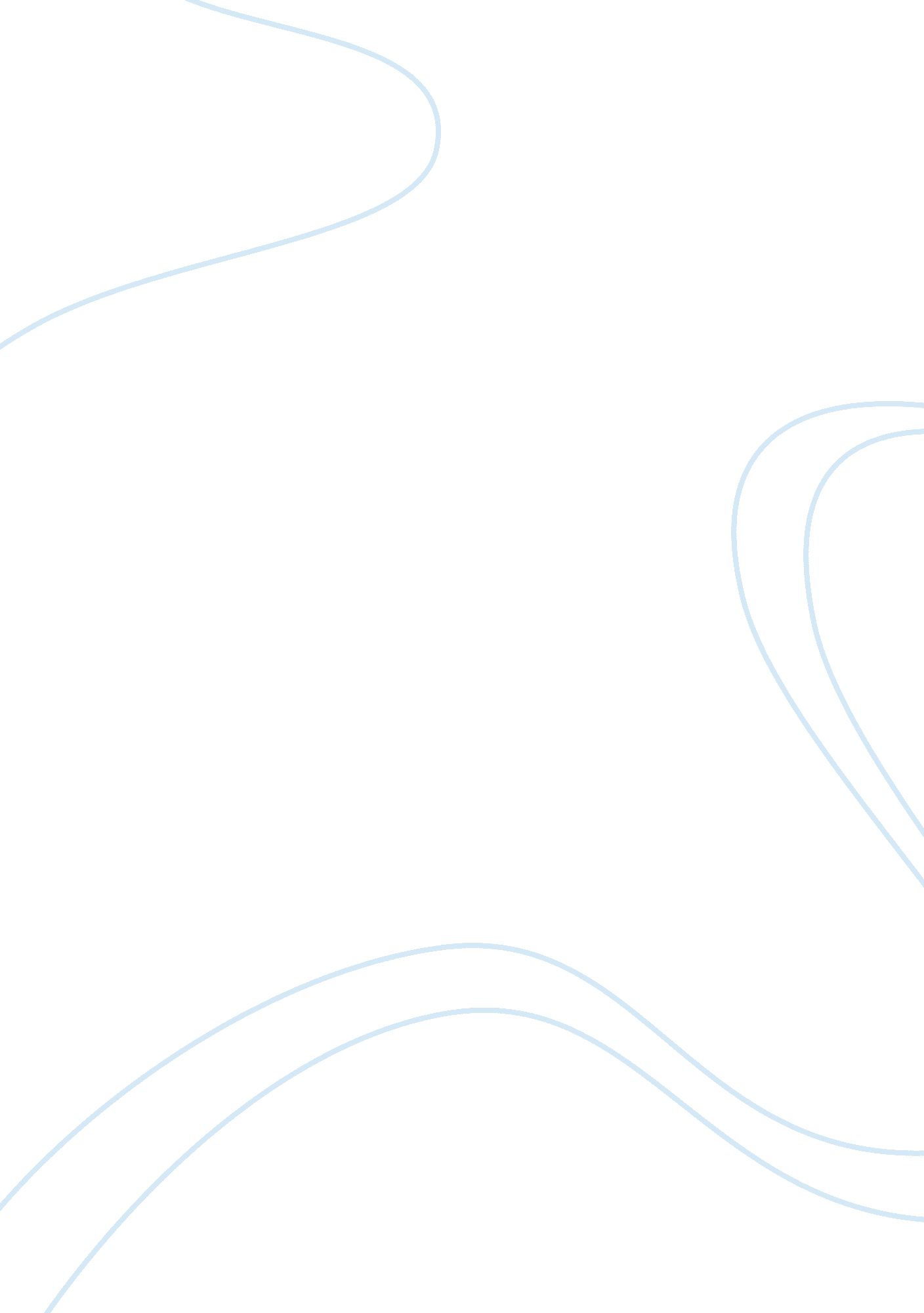 10 22 8011Health & Medicine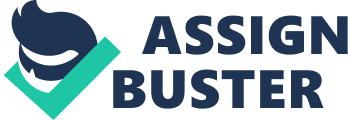 nExtract of sample " 10/22 8011" n nEssays on Research ESSAY Characteristics of original research Original research consists of unique and resourceful data that can be utilized to resolve the concerns being worked on by the research project. Its information is gathered from primary data that was collected during the research and hardly used secondary data sources. Finding and results of original research are directly associated with the problem statement. n 
nRole played by qualitative and quantitative methodologies n 
nQualitative methodologies are mostly used in socially constructed researches (Brink, Walt, Rensburg, 2006). The main roles include contextualization and interpretation of the data collected from the researches. Qualitative research deals with the quality of information collected; hence, a comprehension of the actor’s perspectives during data gathering. Its variables are complex to provide in-depth understanding of the research. n 
nQuantitative methodologies, on the other hand, deal with measurable variables (Brink, Walt, Rensburg, 2006). The main roles include generalization of results because in most cases there are high quantities of data collected. Additionally, the trends in the data can be analyzed and be used in predictions for the overall results. The methodology ensures the collection of numerous data that can be statistically analyzed to simplify the whole population. n 
nImportance of doing an original research for your dissertation n 
nOriginal research ensures distinctiveness and professionalism in the research process. It eliminates errors that would have been incurred due to lack of originality. For example, data collected from secondary sources may be faulty. Copying this data will lead to transfer of errors from previous researches. Original research also ensures perfection during analyzing of results. Unique work makes the dissertation valuable due to the presence of ideal solutions for the project being covered. Finally, original research is vital in medical research (Jacobsen, 2012). n 
nReferences n 
nBrink, H., Walt, C., & Rensburg, G. H. (2006). Fundamentals of research methodology for health care professionals (2nd ed.). Cape Town: Juta and Company Ltd n 
nJacobsen, K. H. (2012). Introduction to health research methods: a practical guide. Burlington, MA: Jones & Bartlett Learning. n 
nESSAY #2: THE FIRST AUTHOR n 
nExplain the significance of the first author in a research paper and why is it important to consider this when collaborating with colleagues. If you have already written publications, describe the process you and your colleagues followed. If you have not published, describe possible topics you hope to have published and how you will find colleagues to assist you. n 
nThere has been an increment in the tendency to write multi-authored books and publications. However, the trend has set a platform for the need of author significance and authenticity due to the number of writers (Claassen, 2012). The first author in the research has various roles that lead to his/her significance in the project. n 
nIn most cases, the first author is the main contributor in terms of data measurements. He/she is the leader in gathering of knowledge used in writing the book. However, this situation only happens when the amount of data is used to rank the authors. There are other writers whose roles are research and examination of other scholarly journals that can be used in the writing process (Claassen, 2012). Criteria for authorship also depend on the nature of publications. For example, methods used to vet first authors in researchers may vary from those used in books and journals. n 
nCriteria may depend on the contribution of data, resources, role, and knowledge to the writing process (McSherry, 2009). In the case of collaborating with friends to write a research paper, the first author may be chosen based on the gathering of knowledge to carry out the research. The main person to get involved in assembling of data will receive the highest rank in authorship. n 
nIt is crucial to use these techniques in choosing the number one author because it ensures that all individuals involved in the writing process have made their contributions. Primarily, it eliminates chances of laziness among the colleagues due to the competition for the top rank. The topics that I may publish with my friends are from current issues and include ‘ The spread of Ebola, and ‘ Research on why some people survive the viral disease. Help from colleagues will make sure information is widely covered on the two topics. n 
nReferences n 
nClaassen, E. (2012). Author Representations in Literary Reading. Amsterdam: John Benjamins Pub. Co. n 
nMcSherry, C. (2009). Who Owns Academic Work? Battling for Control of Intellectual Property. Cambridge: Harvard University Press. 